                                                       (8класс (9-ый год обучения), ВШ - 1 отд.)                                                   Беларуская моваТэма: Прыметнік   як  часціна мовы (падагульненне і сістэматызацыя вывучанага) Мэта урока: плануецца, што к концу ўрока вучні павінны ведаць: што такое прыметнік, на якія пытанні адказвае прыметнік, для чаго служаць прыметнікі ў сказах, як знаходзіць прыметнікі у сказе; вучні павінны ўмець: знаходзіць прыметнікі ў сказе, правільна ставіць да іх пытанні, выясняць лексічнае значэнне слоў; трэба дапамагчы вучням глыбей асэнсаваць спецыфіку прыметніка як часціны мовыЗадачы урока:адукацыйная - узнавіць, паглыбіць і сістэматызаваць веды вучняў аб прыметніку як часціне мовы; вылучаць прыметнікі з тэксту ў складзе словазлучэння, інтанацыйна правільна чытаць словазлучэнні з прыметнікамі ў сказах і тэкстах; вучыць дарэчы ўжываць прыметнікі ва ўласным вусным і пісьмовым маўленні;развіццёвая – працягваць работу над развіццём мовы вучняў; развіваць арфаграфічную пільнасць; узбагачаць слоўнікавы запас вучняў; развіваць лагічнае мысленне, увагу вучняў;выхаваўчая – развіваць цікавасць вучняў да роднай мовы; выхоўваць любоў і павагу да сваёй Радзімы; любоў да роднай прыроды;здароўезберагаючая – стварыць умовы, якія садзейнічаюць захаванню фізічнага, псіхалагічнага і эмацыянальнага здароўя вучняў.Тып: урок паўтарэння, абагульнення, сістэматызацыі і замацавання  набытых ведаў.Абсталяванне: Лісты з падрыхтаванымі заданнямі  (работа з тэкстам, тэставыя заданні)Камп’ютар, прэзентацыяЭпіграф да ўрока.  «Без чалавечнасці не будзе і вечнасці».       П.Панчанка                                                    Ход урокаІ. Арганізацыйна-матываваны этапВітанне з вучнемЯ пачынаю ўрок радкамі з верша  (Слайд 2) У вышынi расправiў крылы бусел       I блакiт раскiнуўся вакол,
Бусел – мірны сiмвал Беларусi,            Гаспадар лясоў, палёў, балот… 2.   -Зямля пад белымі крыламі…Так прыгожа назваў паэт нашу краіну, родную старонку Беларусь. І сапраўды, дзе яшчэ над блакітнымі стужкамі рэк і рачушак у ясным небе лунае такая колькасць белакрылых буслоў. Усе мы, хто жыве на беларускай зямлі, шчаслівыя людзі. Шчаслівыя таму, што можам любавацца сінімі азёрамі, зялёнымі лясамі, шчодрымі на ўраджай жытнёвымі палямі, дыхаць духмяным водарам бароў, дрэў і кветак.     Але ці ўмеем мы берагчы гэтую прыгажосць, захоўваць чысціню сваіх родных мясцін, ці здольны пакінуць пасля сябе след чалавека, а не жорсткага варвара?  Напэўна, не заўсёды!3.Зварот да эпіграфа : «Без чалавечнасці не будзе і вечнасці». П.Панчанка. (Слайд3)      -Як вы разумееце гэтыя словы?  (Прырода — наш агульны дом, дзе павінна быць утульна і чалавеку, і наогул усяму жывому. Калі знікае рэдкая кветка ці птушка на зямлі — бяднее наш зялёны свет, губляецца непаўторная прыгажосць. Ад нас залежыць, якой мы пакінем прыроду наступным пакаленням, у якіх умовах будуць жыць нашы дзеці і ўнукі. Трэба не забываць пра якасць чалавека – чалавечнасць!)4.Паведамленне тэмы ўрока.  Запіс даты і тэмы ўрока ў сшыткі.ІІ. Праверка дамашняга задання       1.Работа з тэкстамі (Слайд 4)         Паведамленні вучняў:    Прыкметы и павер’і пра бусла                Павер’е “Белыя буслы прыносяць дзяцей” (Слайд 5,6)ІІІ. Аднаўленне і паглыбленне ведаў па вывучаемай тэмеУ Беларусі 2 віды буслоў: бусел белы і чорны, які занесены ў Чырвоную кнігу Беларусі.  Паведамленне  пра Чырвоную кнігу  (Слайд7,8).(Работа ў сшытку) VІ.Сістэматызацыя і замацаванне ўзноўленых ведаўРабота з падручнікам.Знаёмства з тэарытычным матэрыялам.  Работа з тэкстам (Слайд 9, 10, 11)                           Чорны бусел             Мы падышлі да старога дуба пасярод невялікай паляны. Метраў за дваццаць ад зямлі знаходзіцца гняздо чорнага бусла. Яно складзена з сучча і палак. Унутры гняздо неглыбокае і выслана трысцём, мохам і шэрсцю.          Гняздо чорнага бусла знайсці нялёгка. Птушка гэта дзікая і вельмі асцярожная.           Хто не ведае звычайнага белага бусла? А чорнага бусла рэдка хто бачыў. Галава, шыя, спіна і крылы ў яго чорнага колеру, з залаціста-зялёным і сінім адлівам. Грудзі і жывот белыя, дзюба чырвоная.          Малыя чорныя бусляняты пакідаюць гняздо ў першай палове ліпеня і да восені жывуць у сваім раёне разам з бацькамі. Чорныя буслы не збіраюцца ў вялікія чароды, як белыя. 3 надыходам восені яны трымаюцца асобнымі сем'ямі,не больш пяці-шасці птушак разам.                                                                                                                                                                                                                                                                                          Паводле В. Вольскага Якая асноўная думка тэксту?Выпішыце 3 словазлучэнні   назоўнік+прыметнік, вызначце род,лік,склон прыметнікаў.ІV . Фізкультхвілінка (Слайд  12)   Настаўнік называе прыметнікі, а вучні падбіраюць да іх прыметнікі-антонімы і мімікай або жэстамі паказваюць гэтыя словы.Левая рука – правая, левая нага – правая, левае вока – правае;высокі чалавек – нізкі ;вузкія плечы – шырокія ;прамы чалавек – крывы ;хуткі бег – павольны ;вясёлы вучань – сумны ;моцная рука – слабая;цёмны свет – светлы V.Творчае заданне     1)Па малюнку скласці словазлучэнні.(Слайд 13, восень)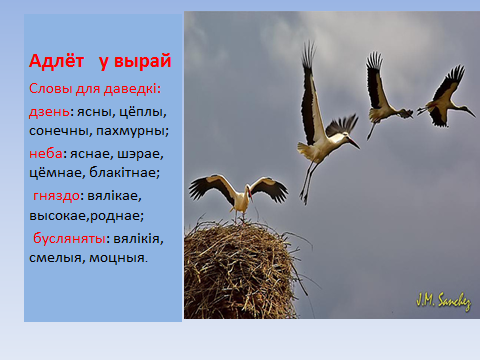 2) (Слайд 14, вясна) Алесь Ставер…Што ім тыя пагоды паўднёвыя!
Што ім пышны платанавы рай,
Калі клічуць іх далі сасновыя
I азёрны рабінавы край.4.Міні-тэст  1.Прыметнік – гэта часціна мовы, якая абазначае:    а)прадмет;   б)прымету;   в)дзеянне.2. Знайдзіце радок, у якім знаходзяцца толькі прыметнікі:    а)павольны, разумнае, зеляніна, бялець;    б)павольны, разумнае, зялёны, белы;    в)павольны,розум,зялёны,белы;    г)павольны,белы, разумны, бель.	3. Вызначце склон, род і лік выдзеленага слова ў сказе:    За вёскай, на старой бярозе, здаўна вяліся буслы.   а)Р.скл.,ж.р.,адз.л.; б)М.скл.,ж.р.,адз.л.; в)Т.скл.,м.р.,адз.л.VІ.Падвядзенне вынікаў урока.    Ад нас залежыць, якой мы пакінем прыроду наступным пакаленням.VІІ.Дамашняе заданне.Праект  (Слайд 15)       1.Падрыхтуйце прапановы па паляпшэнні ўзаемаадносін чалавека і прыроды(Ёрш В.)Мы лічым, што чалавек у адносінах да прыроды павінен быць ... .(Ракевич Н.)Часта людзі не задумваюцца, што жывёлы і птушкі ... .VІІІ.Заключнае слова настаўніка   Прырода — наш агульны дом, дзе павінна быць утульна і чалавеку, і наогул усяму жывому. Калі знікае рэдкая квет-ка ці птушка на зямлі — бяднее наш зялёны свет, губляецца непаўторная прыгажосць. Ад нас залежыць, якой мы пакінем прыроду наступным пакаленням, у якіх умовах будуць жыць нашы дзеці і ўнукі.  Хай над маёю  любай Беларуссю                                          
Ляціць павольна на спатканне з сонцам буслік,
Дзень добры і зямля, і беларусы,
 Жыві, мой край, прашу, жыві, край белых буслаў.
                                                                 Л. Навумчык.(Слайд 16)ІX.РэфлексіяПрыём “Незакончаны сказ”